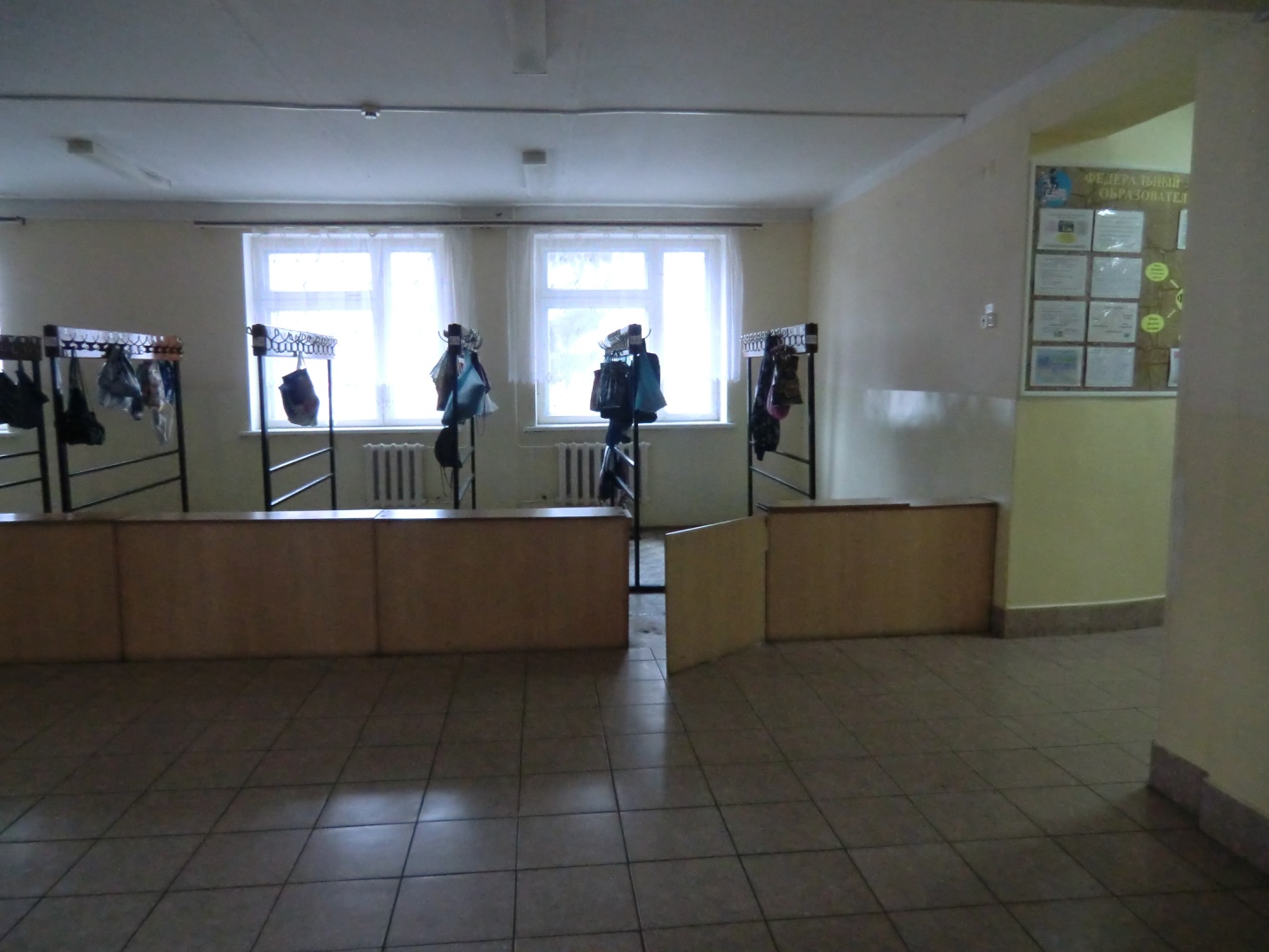 5.3 Бытовая  комната (гардеробная)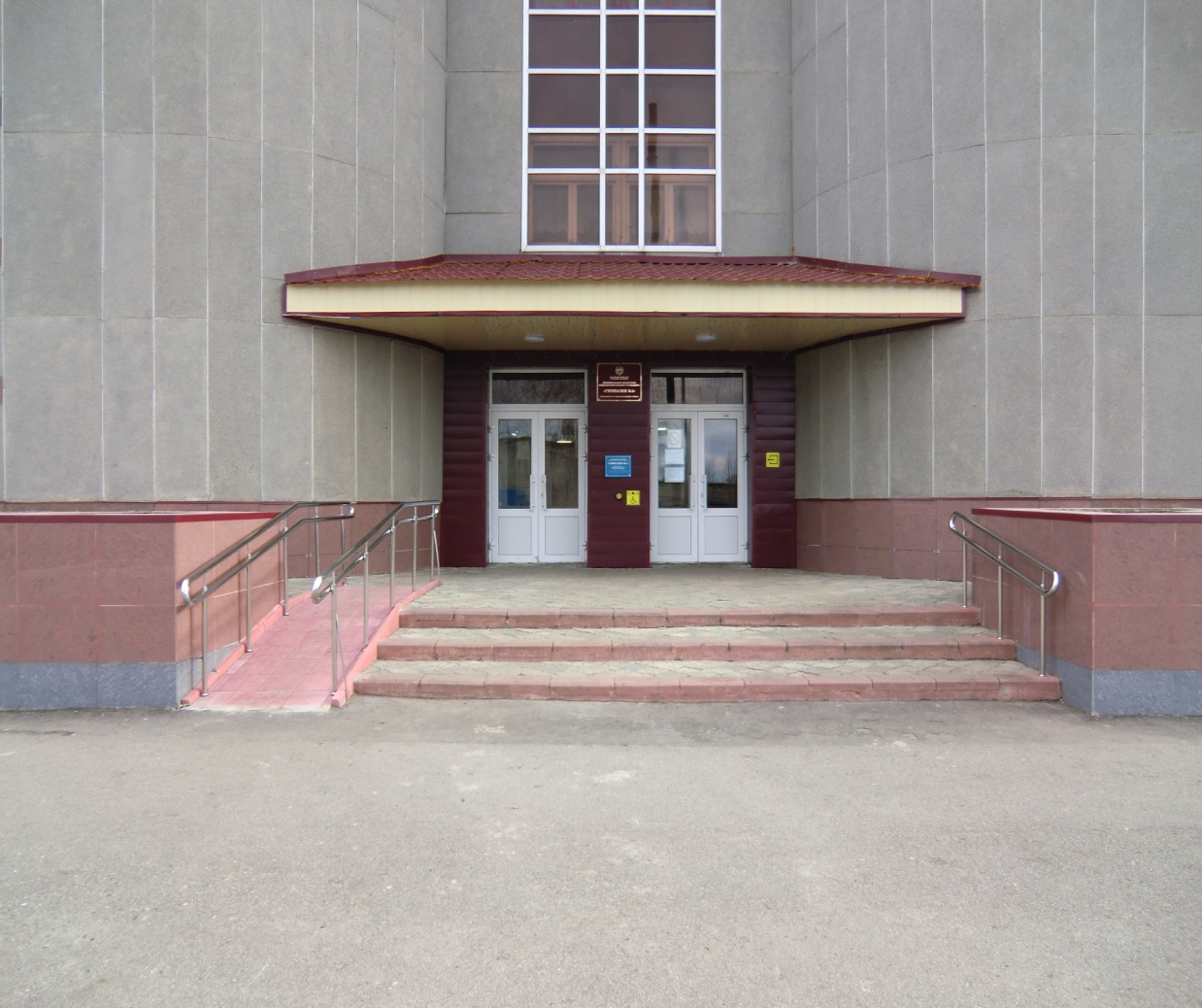 2. 1Вход в здание (лестница наружная)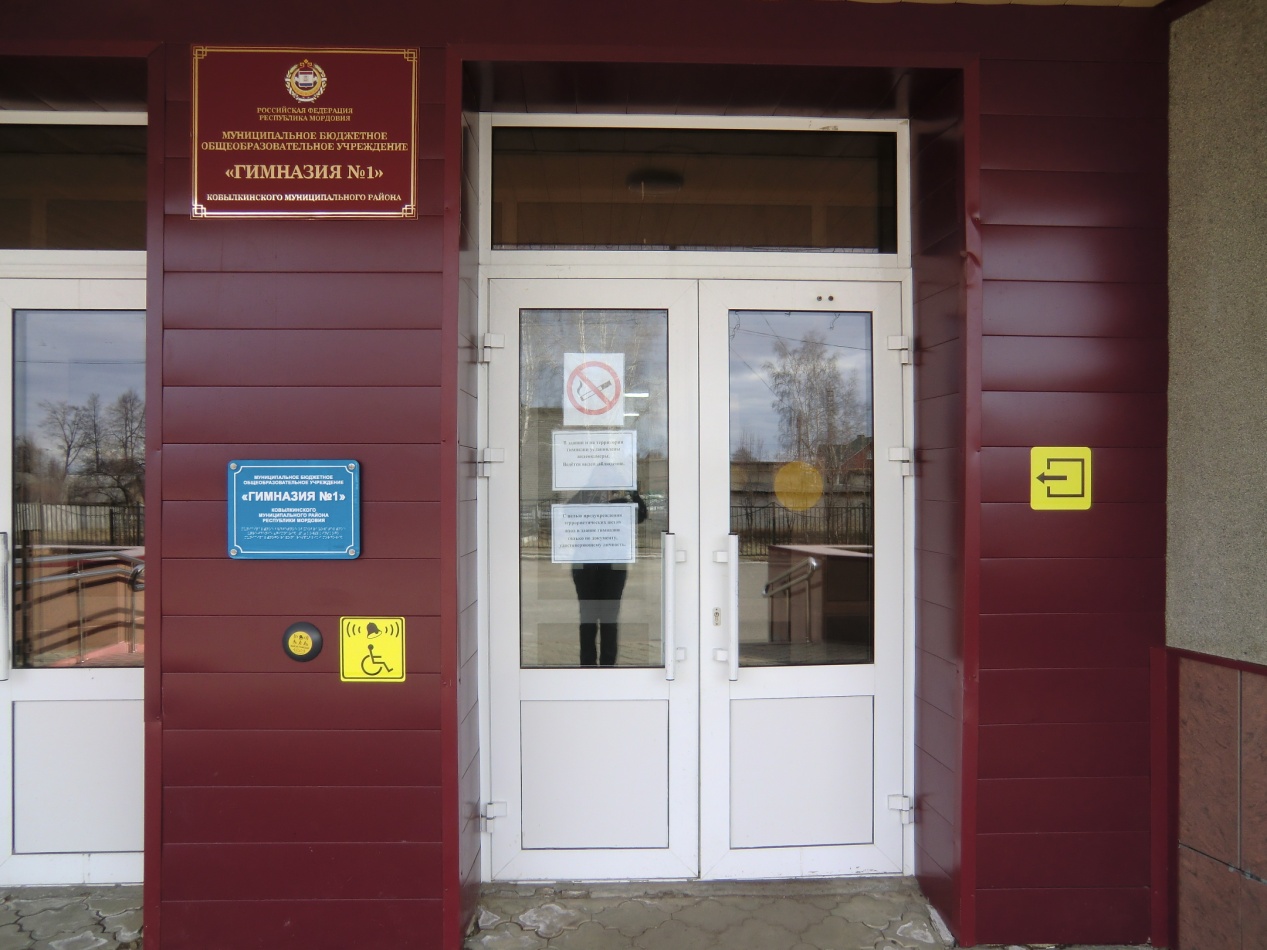 2.4 Дверь (входная)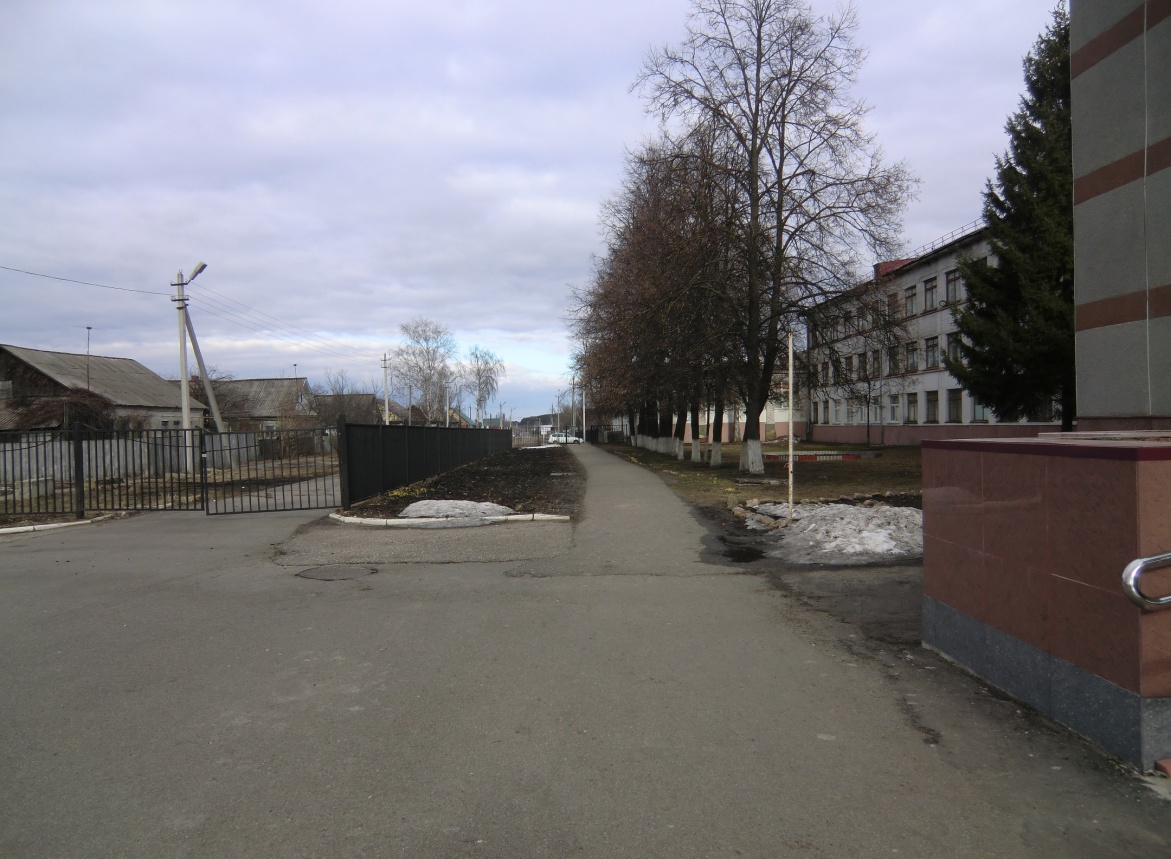 1.2(а) Путь движения на территории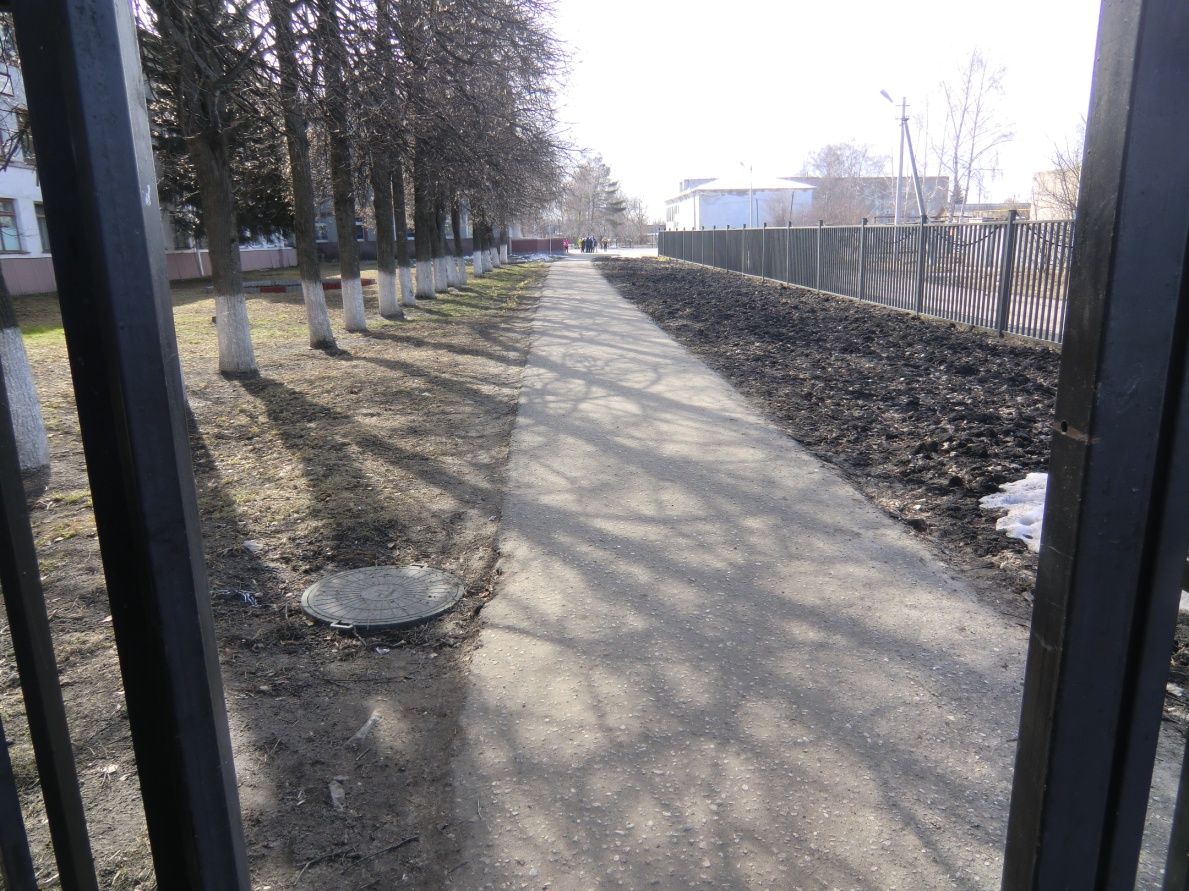 1.2(б) Путь движения на территории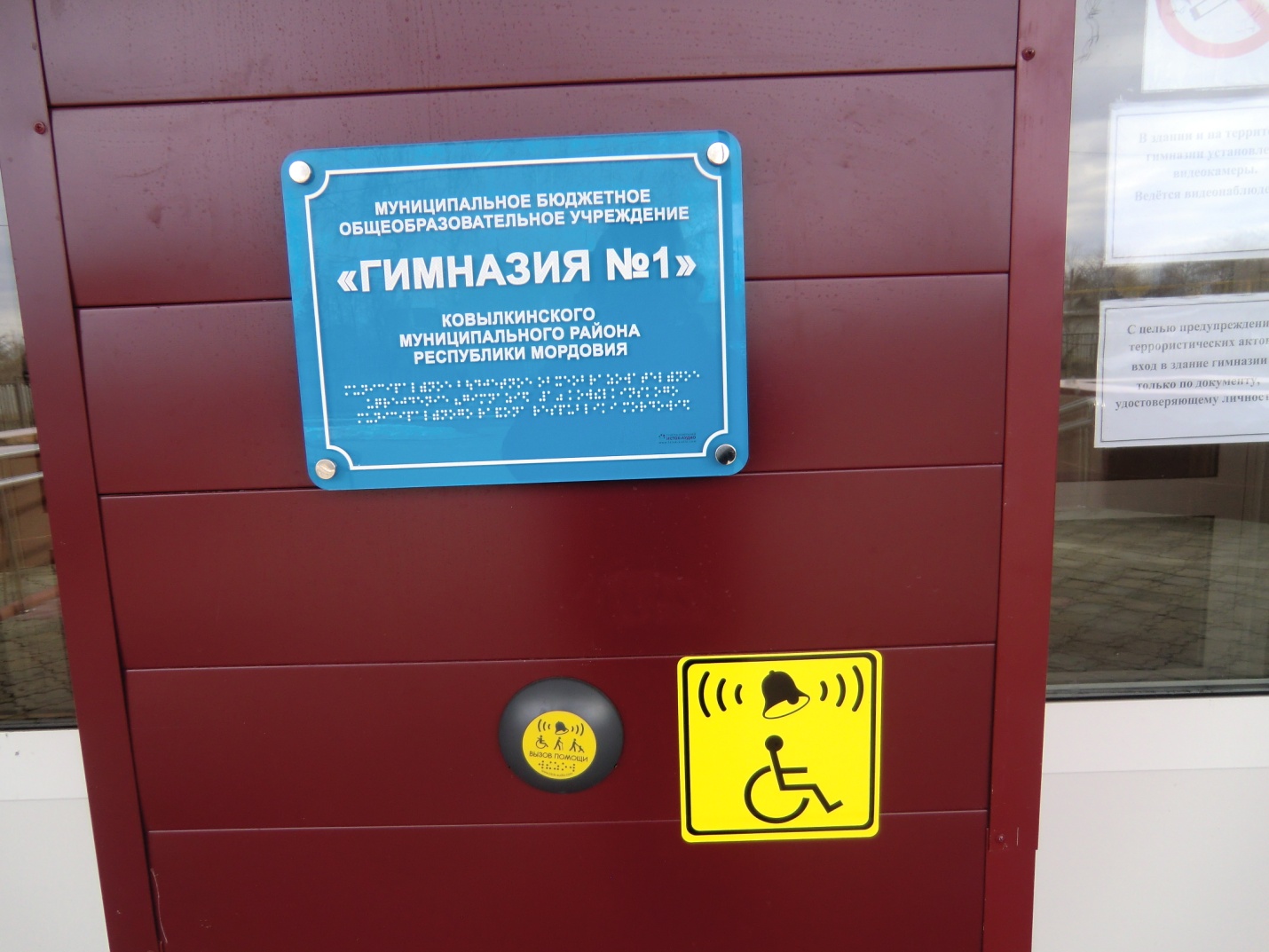 6.Система информации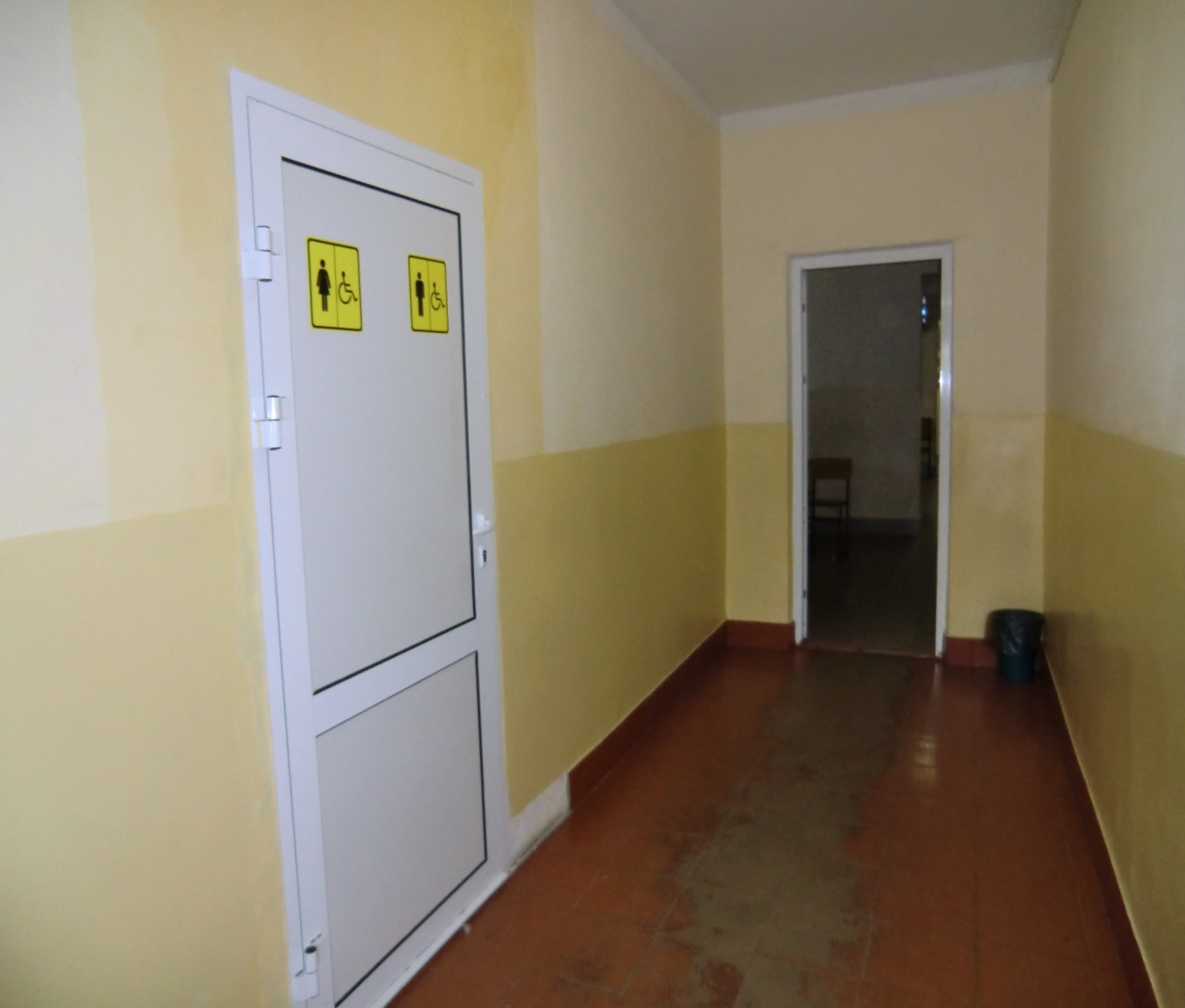 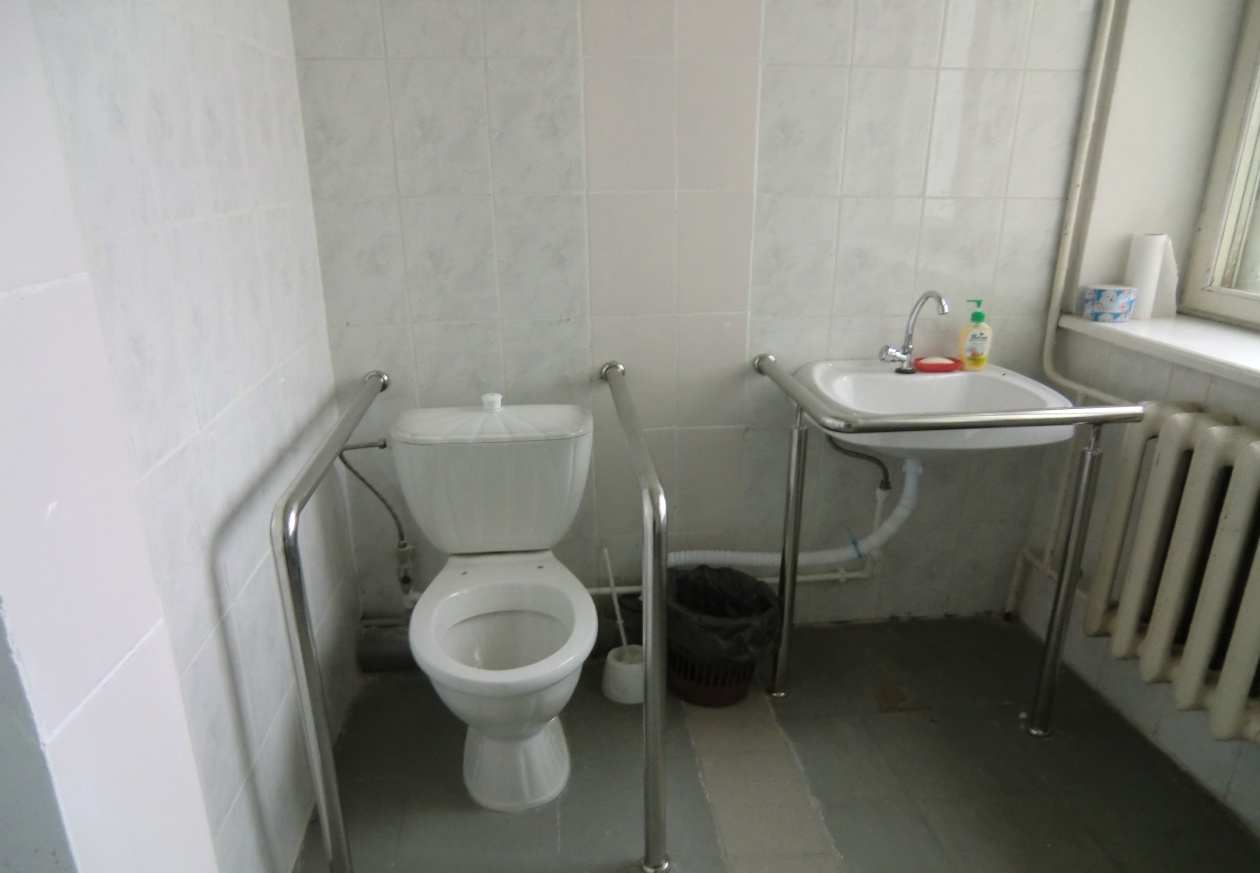 5.1 Туалетная комната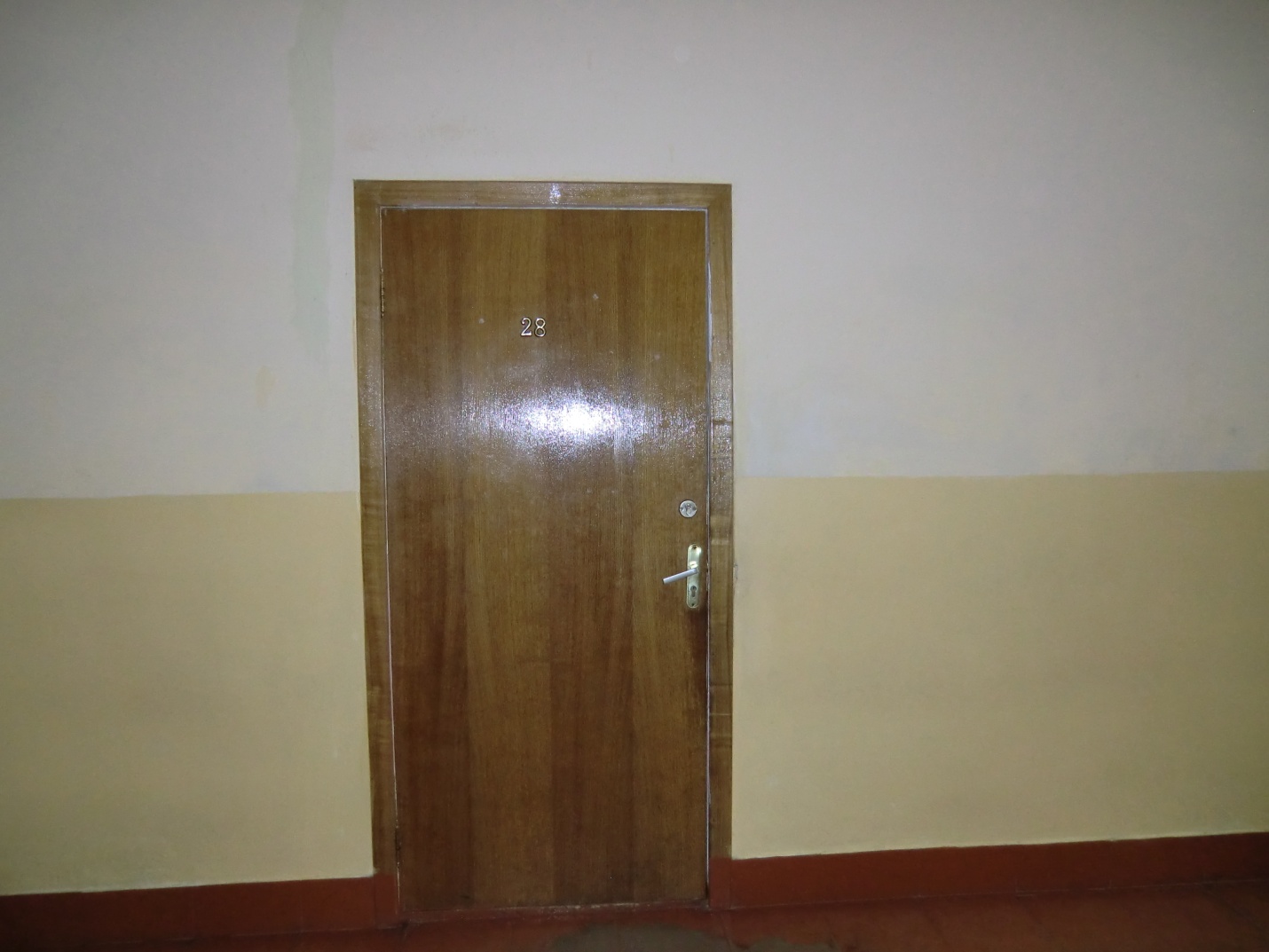 4.1 Кабинетная форма обслуживания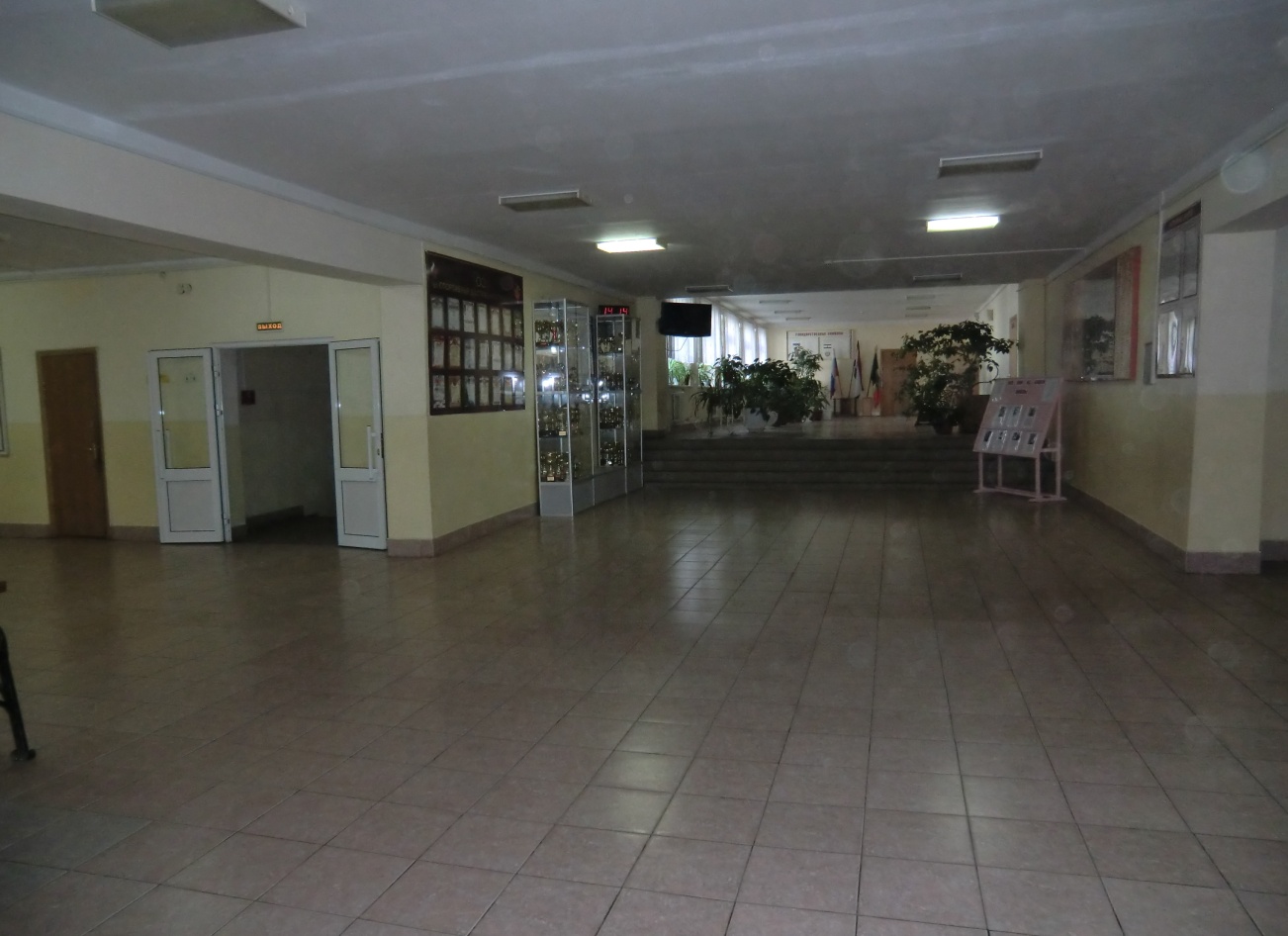 3.1 Вестибюль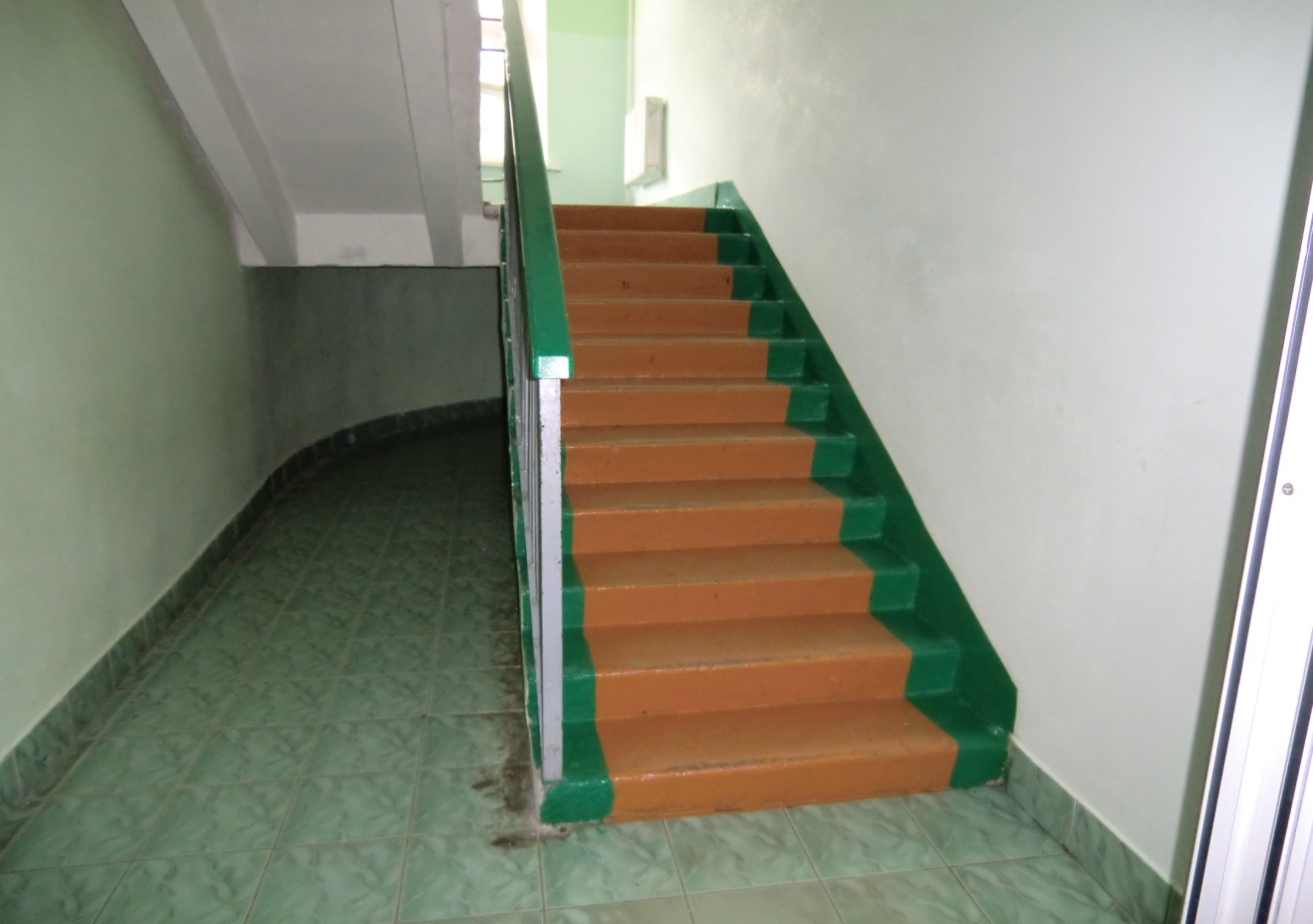 3.2 Лестница (внутри здания)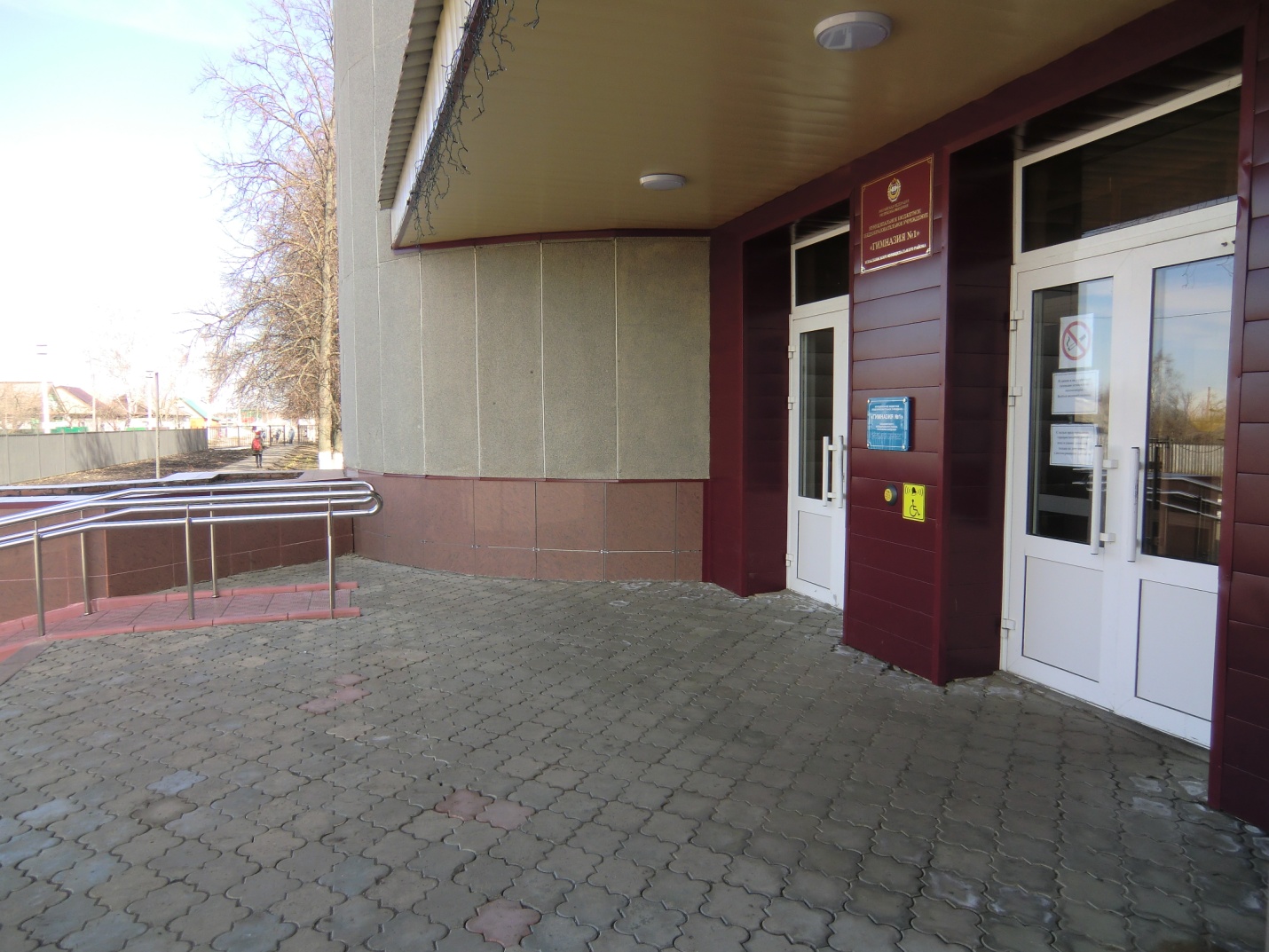 2.3 Входная площадка(перед  дверью)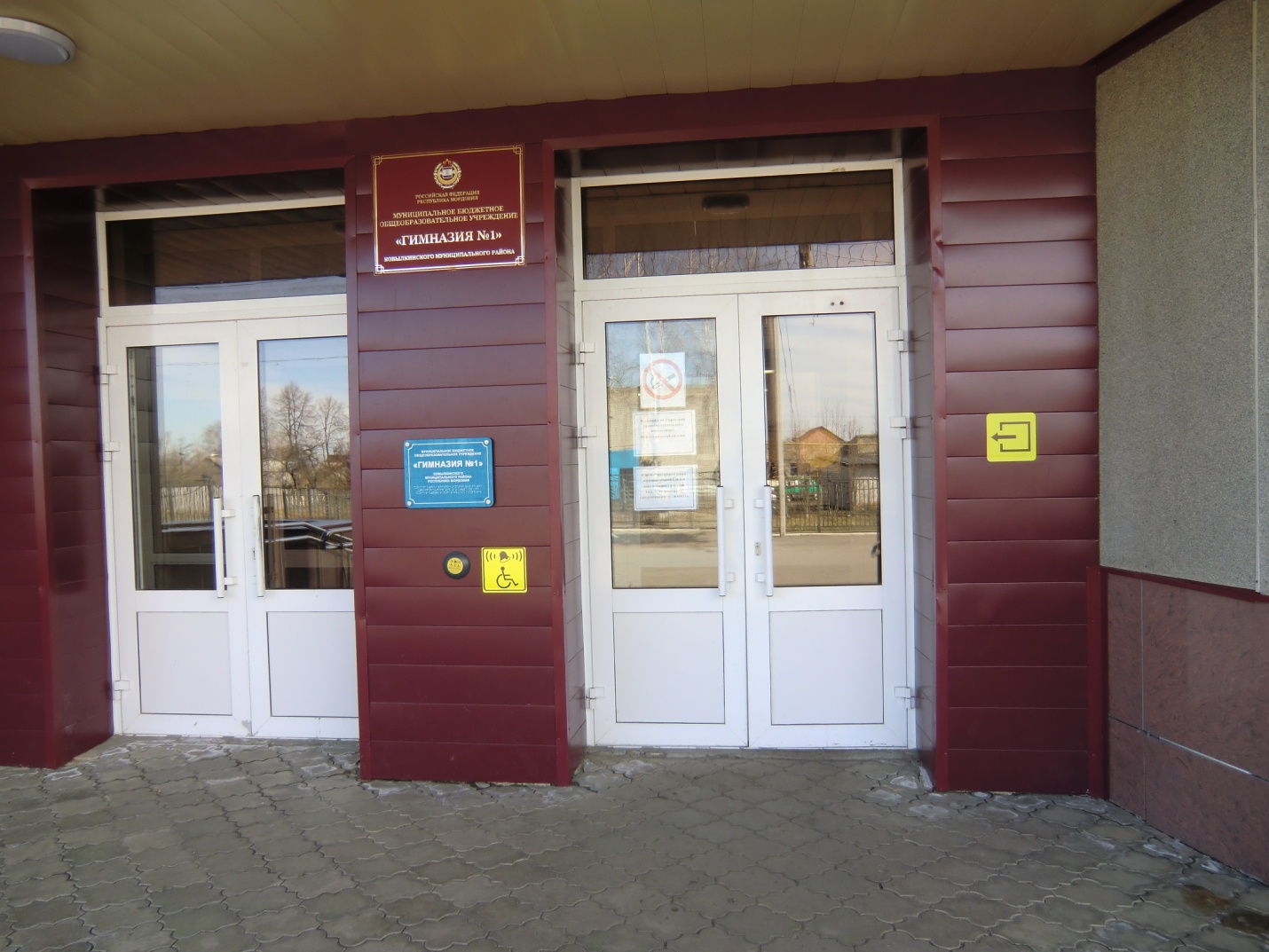 2.4 Дверь (входная)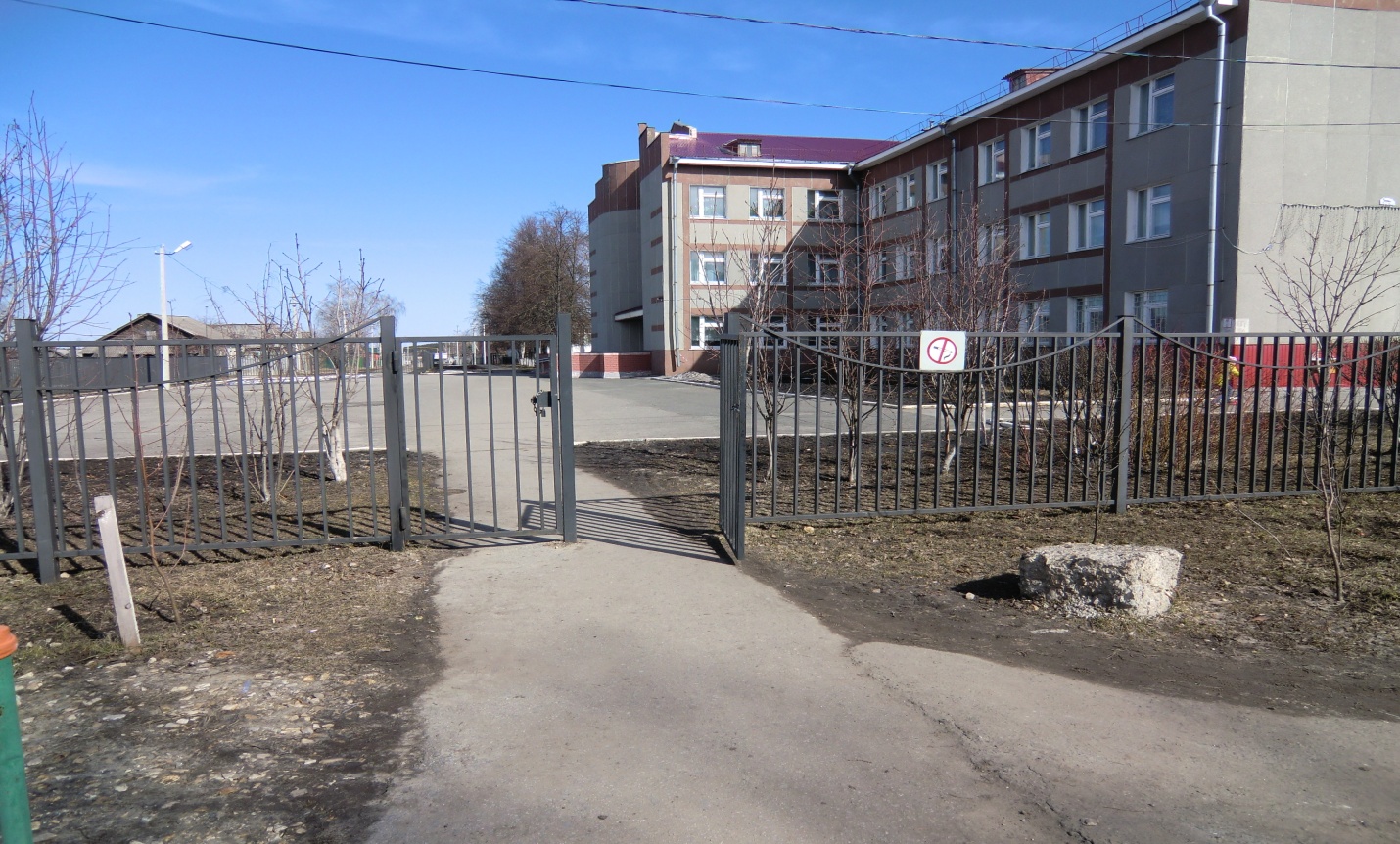 1.1.(а) Вход на территорию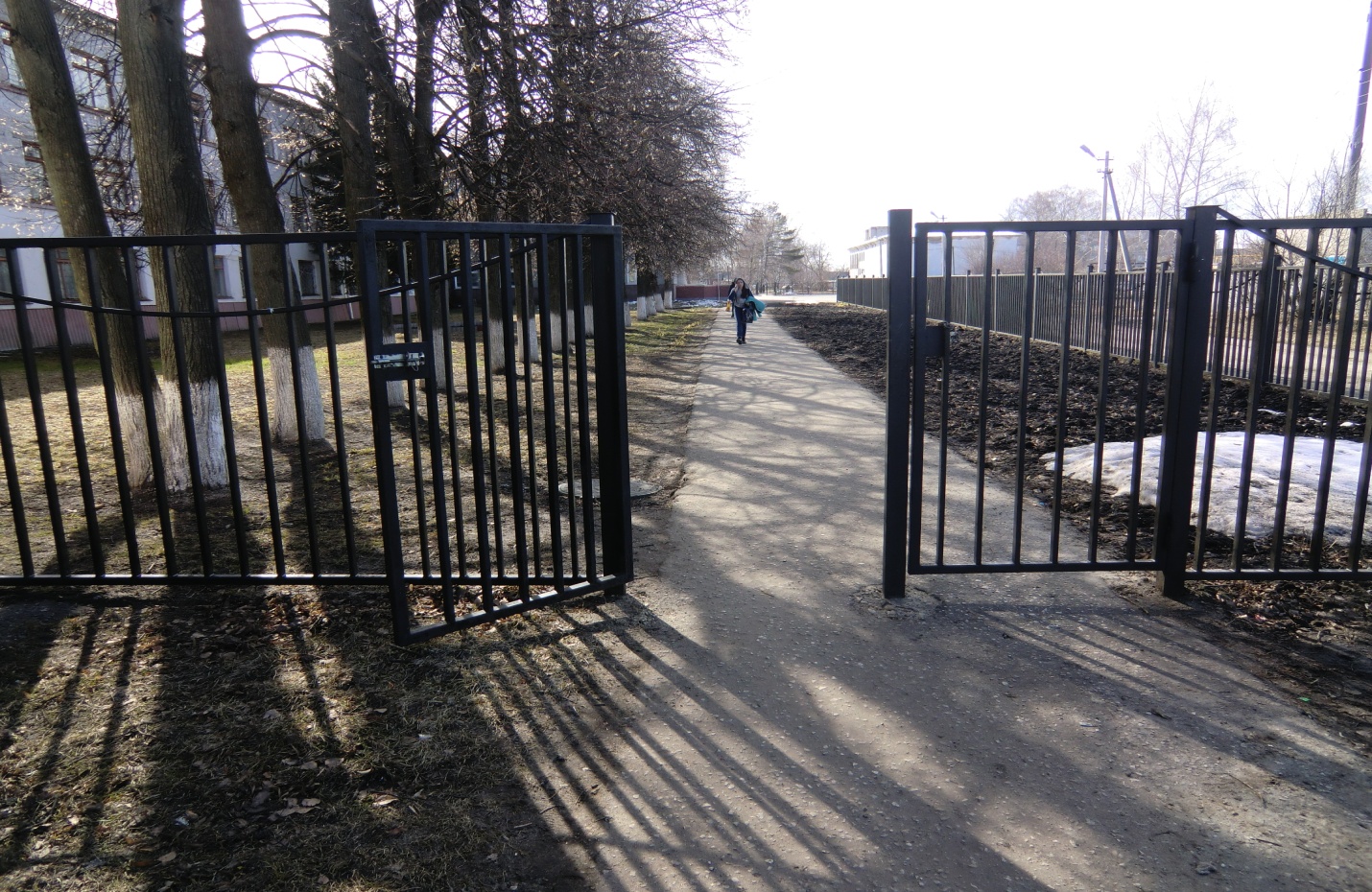 1.1.(б) Вход на территорию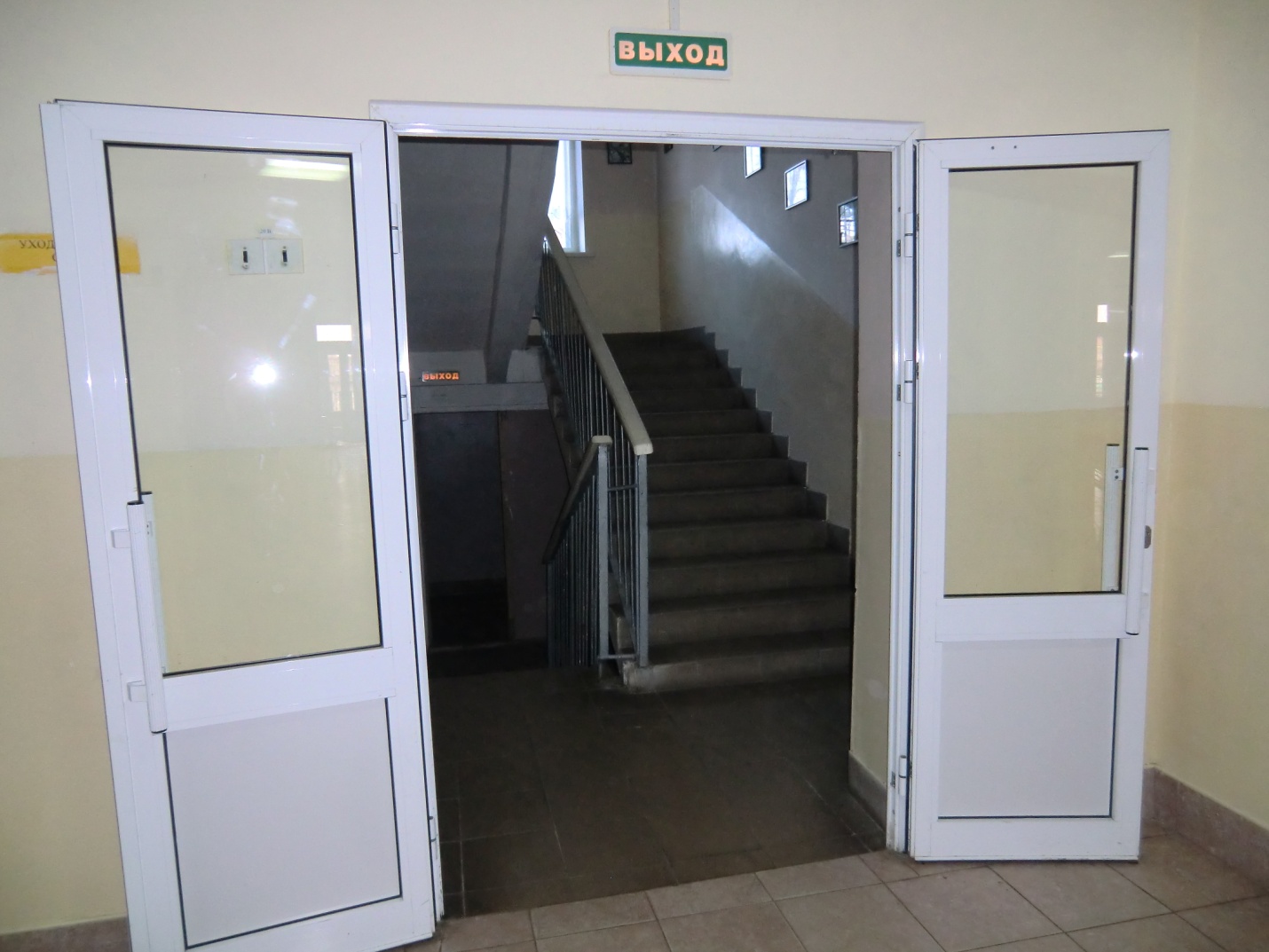 3.5 Дверь и  лестница( внутри здания)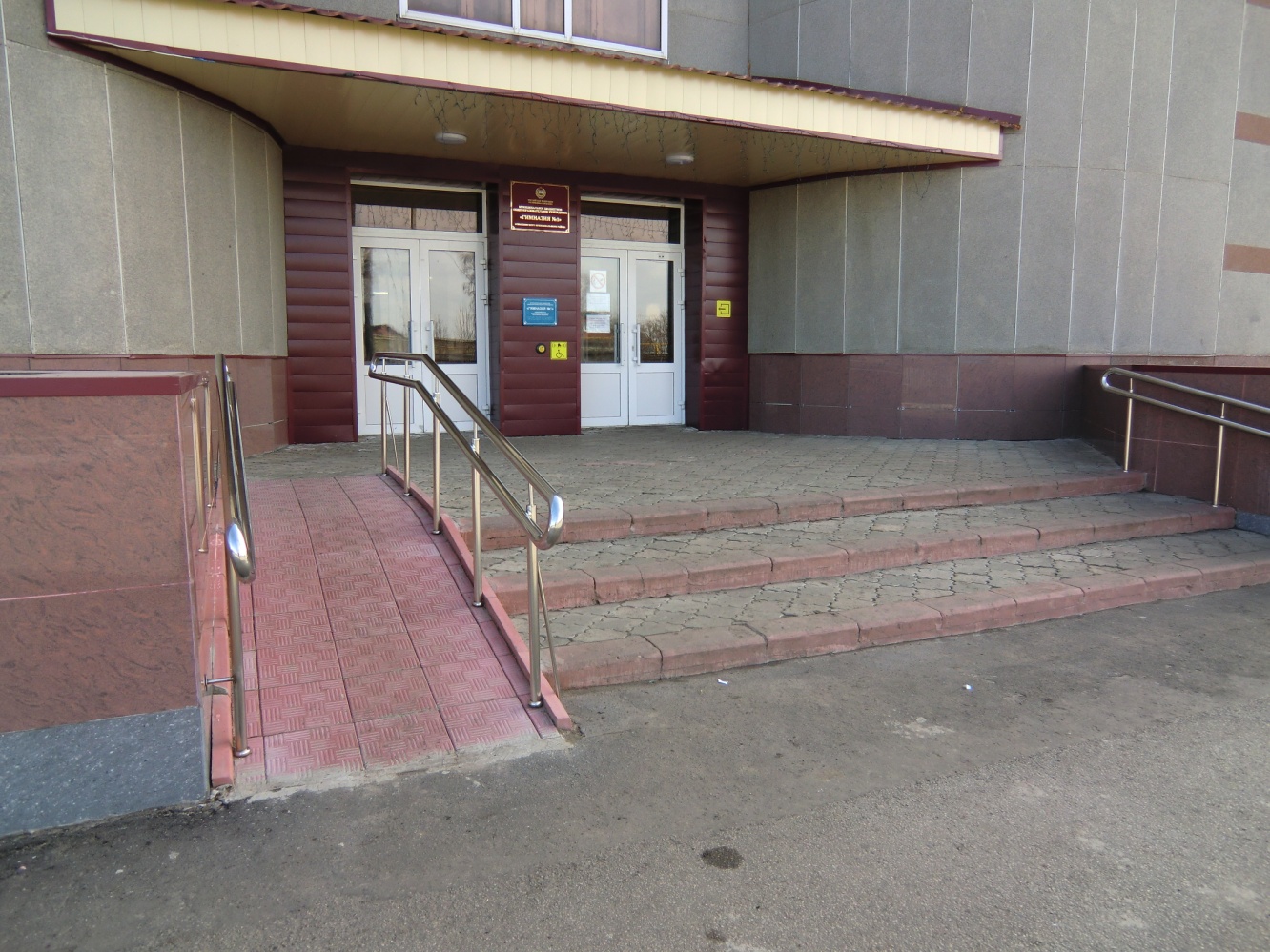 2.2 Пандус (наружный)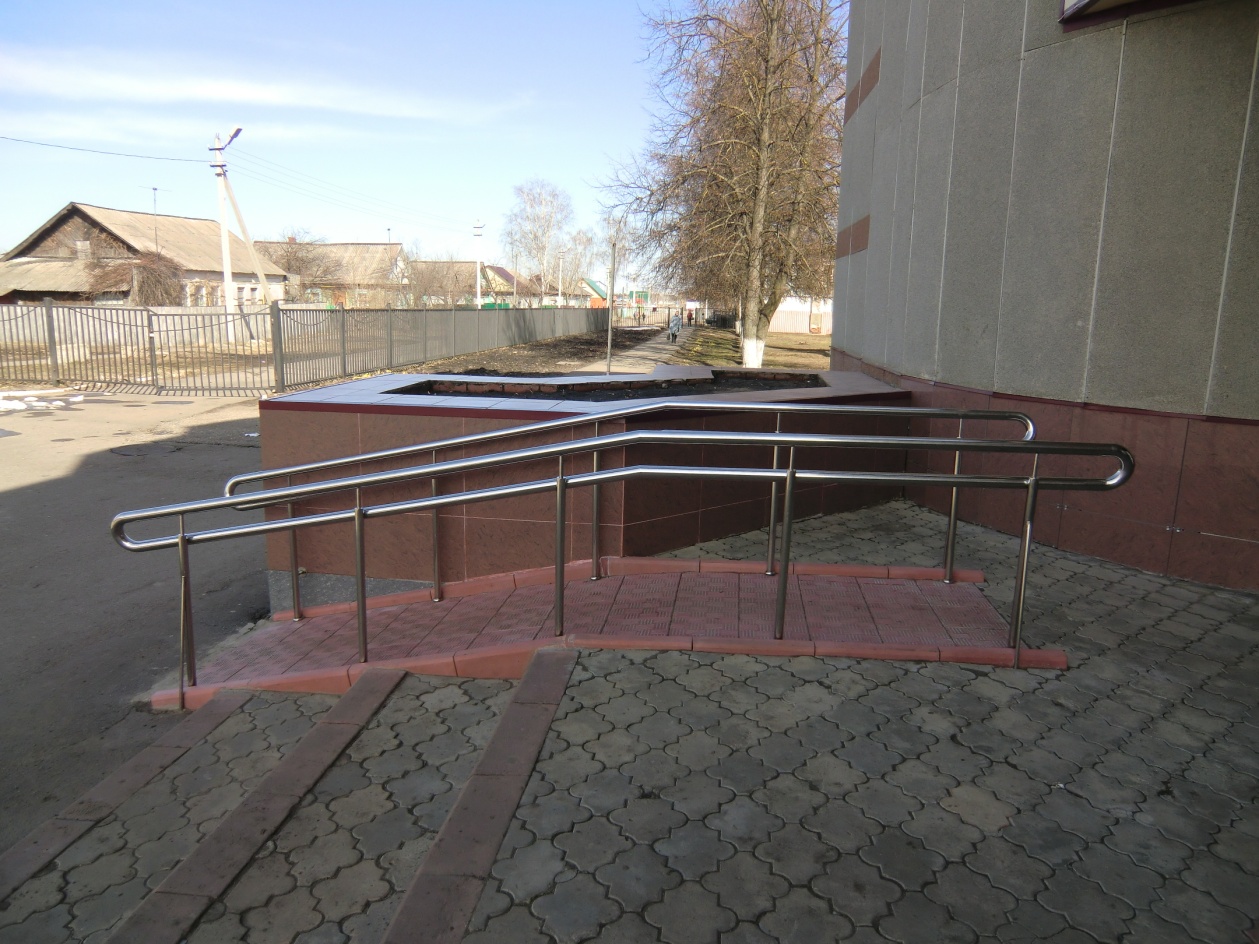 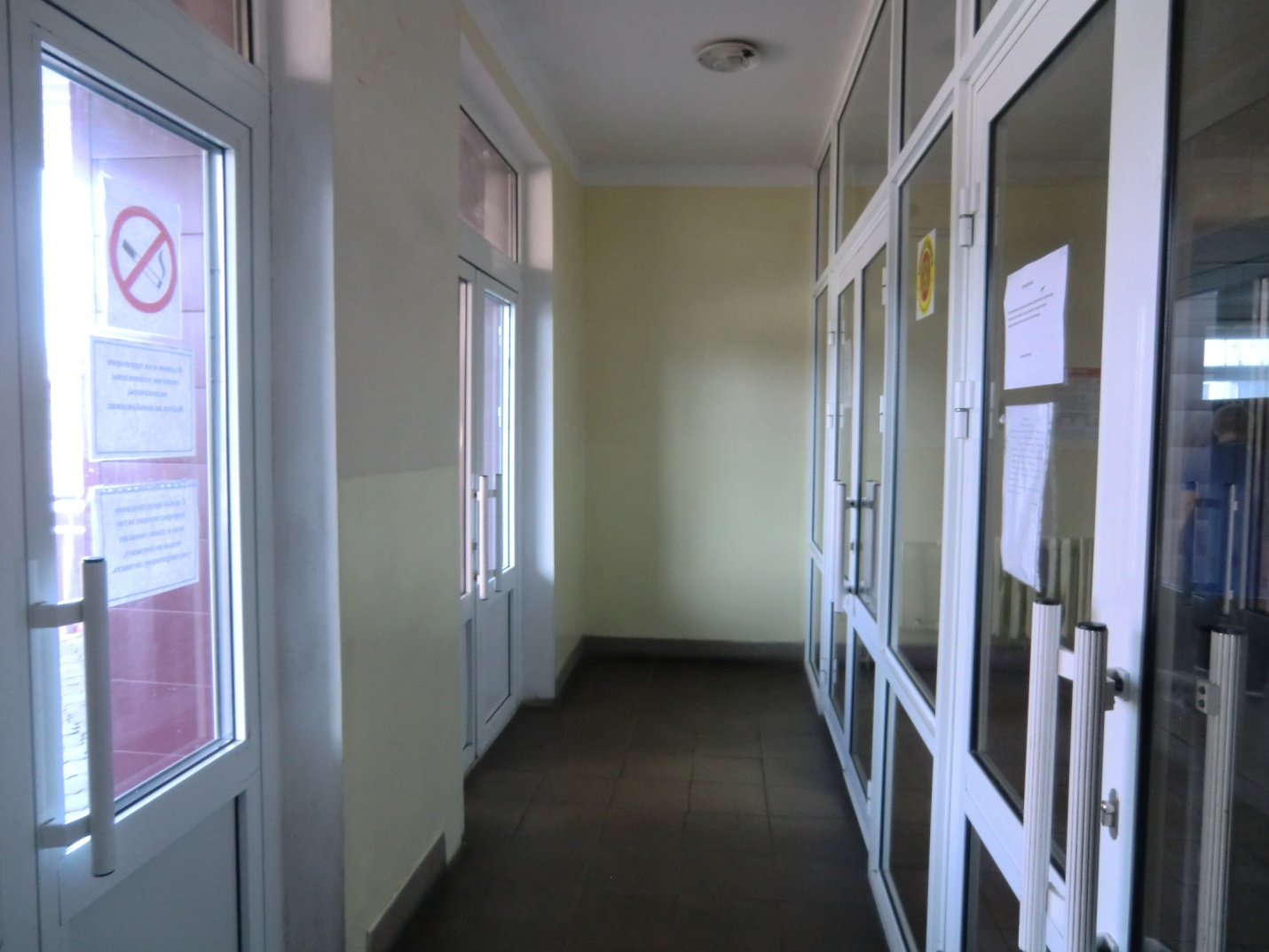 2.5 Тамбур